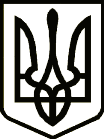 УкраїнаПРИЛУЦЬКА РАЙОННА ДЕРЖАВНА АДМІНІСТРАЦІЯ ЧЕРНІГІВСЬКОЇ ОБЛАСТІРОЗПОРЯДЖЕННЯПро внесення змін до розпорядження голови районної державної адміністраціївід 12 листопада 2021 року № 281Відповідно до листа 105 прикордонного загону імені князя Володимира Великого Державної прикордонної служби України, умовне найменування  - військова частина 2253, «Про надання інформації» від 22 листопада 2021 року № 73/3876  з о б о в ’ я з у ю:Унести до розпорядження голови районної державної адміністрації від                         12 листопада 2021 року № 281  «Про безоплатну передачу транспортного засобу 105 прикордонному загону імені князя Володимира Великого Північного регіонального управління Державної прикордонної служби України» такі зміни:слова «105 прикордонний загін імені князя Володимира Великого Північного регіонального управління Державної прикордонної служби України» всіх відмінках замінити на слова  «105 прикордонний загін імені князя Володимира Великого Державної прикордонної служби України, умовне найменування  - військова частина 2253» у відповідних відмінках.В. о. голови  						                    Володимир ЧЕРНОВвід  26 листопада лилистопада   2021р.      Прилуки			      №293